Excellence in Clinical TeachingEdward-Elmhurst Health is known for its outstanding patient care and compassionate nursing staff. Please take a moment to recognize a clinical staff member who exceeded your expectations for this clinical rotation. Your name (optional)______________________________ Department:_____________________________ Clinical Staff Member name:_______________________________ In this space please describe how the Edward-Elmhurst Employee impressed you __________________________________________________________ __________________________________________________________ __________________________________________________________ __________________________________________________________ __________________________________________________________ __________________________________________________________ __________________________________________________________ __________________________________________________________ __________________________________________________________ We appreciate you taking the time to share your positive experience this semester! Please return this form to your clinical instructor. Thank you, EEH Professional Development Council Instructors: Please be sure to email this form to appropriate address below: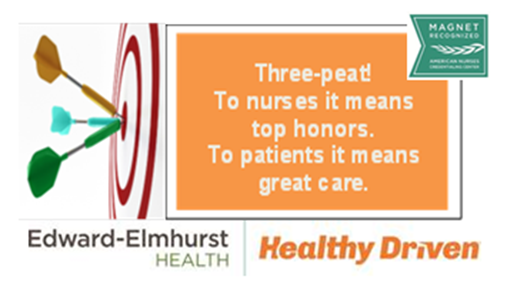 Edward_Hospital_Student_Rotations@eehealth.orgElmhurst_Hospital_Student_Rotations@eehealth.orgEEMG_Student_Rotations@eehealth.org